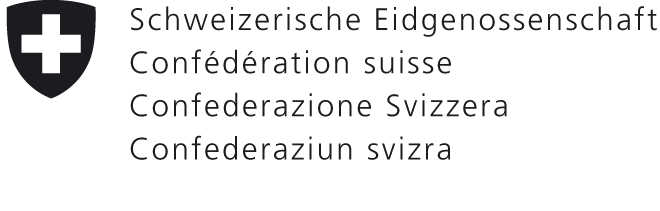 Ordonnance sur les conseillers à la sécurité (OCS)SR 741.622
Formulaire: Données personnelles du conseillerFormulaire: Données personnelles du conseillerExpéditeur:Envoyer à:Office fédéral des transportsSection environnementCH-3003 Berneou àumwelt@bav.admin.chConseiller à la sécurité interneNom:			Prénom:		ou: conseiller à la sécurité externeNom:			Prénom:		Adresse:		NPA / Lieu:		Conseiller à la sécurité interneNom:			Prénom:		ou: conseiller à la sécurité externeNom:			Prénom:		Adresse:		NPA / Lieu:		Certificat de formationDate de l'examen:	Organe chargé de l'examen:	Formation du conseiller:Le conseiller est formé et examiné pour (cocher ce qui convient):le transport par routele transport par railconcernant les classes suivantes selon le RID/ADR:classe 1classe 2classe 7classe 3, 4.1, 4.3, 5.1, 6.1, 6.2,8, 9classe 3 No ONU 1202, 1203, 1223 (produits pétroliers)Certificat de formationDate de l'examen:	Organe chargé de l'examen:	Formation du conseiller:Le conseiller est formé et examiné pour (cocher ce qui convient):le transport par routele transport par railconcernant les classes suivantes selon le RID/ADR:classe 1classe 2classe 7classe 3, 4.1, 4.3, 5.1, 6.1, 6.2,8, 9classe 3 No ONU 1202, 1203, 1223 (produits pétroliers)Lieu et date: 		Signature:		Lieu et date: 		Signature:		